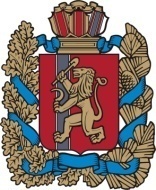 Изумрудновский сельский  Совет ДепутатовИрбейского района Красноярского краяПроект РЕШЕНИЕ0.05.2022 г.                                  п. Изумрудный                                 №     -рс Об утверждении отчета об исполнении бюджета сельского поселенияИзумрудновского сельсовета Ирбейского района Красноярского края за  2021 год         В соответствии с главой 6 статьи 21 Положения о бюджетном процессе в Администрации Изумрудновскогосельсовета Ирбейского района Красноярского края, утвержденного решением Изумрудновского сельского совета депутатов от 17.12.2020г № 37-рс  Изумрудновский  Совет депутатов РЕШИЛ:        1.Утвердить отчет об исполнении бюджета Изумрудновского сельского поселения за   2021 год по доходам в сумме 7 170 344,76 рублей, по расходам в сумме 6 926 926,68 рублей, с профицитом в сумме 279 304,64 рублей с показателями:         по объему поступлений доходов бюджета поселения за   2021 год согласно приложению  № 1;         по распределению бюджетных ассигнований по разделам и подразделам классификации расходов бюджета за   2021 год согласно приложения № 2;         2. Настоящее решение вступает в силу со дня подписания и подлежит официальному опубликованию в периодическом издании и на официальном сайте Администрации Изумрудновского сельсовета.Глава Изумрудновского сельсовета                                               С.Н.Косторной